REGULERINGSBESTEMMELSER I TILKNYTNING TIL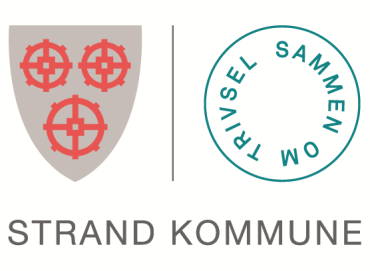 Detaljplan for del av Taumarka, Plan 1130201908Dato: 01.03.2023§ 1 	FORMÅL MED PLANENPlanen gir hjemmel til oppføring av variert småhusbebyggelse i form av eneboliger, kjedehus, rekkehus og flermannsboliger. Det legges opp til gjennomgående variasjon i boligtyper og uteoppholdsarealer for å legge til rette for en variert befolkningsstruktur og et attraktivt bomiljø.Bebyggelsen er strukturert i tre hovedfelt som følger områdeplanens feltavgivelse (B3, B4 og B14). Det åpnes for trinnvis utbygging hvor det stilles krav til hvilke felt som skal opparbeides samtidig, knyttet til hovedfelt og til delfelt. § 2 	KRAV TIL SØKNAD OM tillatelse til TILTAK 2.1 	Utomhusplan
Før det kan gis tillatelse til tiltak etter plan og bygningsloven (pbl) § 20-1 skal det utarbeides en detaljert utomhusplan for hvert hovedfelt (B3, B4 B14) i målestokk 1:200. Denne skal vise løsninger og beskrive materialbruk for:Bygge- og planeringshøyder.Plassering av bebyggelse med inngangspartier og arealer for adkomst.Hvordan bebyggelsen forholder seg til terrenget.Områder for lek og uteopphold med møblering og beplantning. Parkering for bil og sykkel med adkomst fra vegnett. Plassering og utforming av atkomst for bil, sykkel og fotgjengere med stigningsforhold. Plassering og utforming av hentestasjoner for avfall og post. Løsninger for tekniske anlegg og belysning. Utomhusplaner skal godkjennes av Strand kommune.2.2		Teknisk planDet skal utarbeides tekniske planer som dekker veg, vann, overvann, avløp, renovasjon, lekeplasser og grøntanlegg, og belysning. Planene skal utarbeides av fagkyndige og senest sendes inn ved søknad om tillatelse til tiltak jf. § 2.1. For felles uteoppholdsareal, sandlekeplass, og kvartalslekeplasser skal teknisk plan vise terrengbearbeiding, forstøtningsmurer, beplantning, belysning, plassering av apparater og utemøblering. Det skal redegjøres for tiltak tilknyttet Iglatjørn, og i teknisk plan skal det dokumenteres at tiltak ikke medfører negative virkninger for biologisk mangfold jf. § 10.3.1.  2.3 		Miljøoppfølging og energiVed prosjektering av bebyggelsen skal det være fokus på valg av miljøvennlige materialer og tekniske løsninger. Det skal vurderes alternative energikilder som biovarme, fjernvarme, gass, solenergi o.l. Avfall fra anleggsperioden og driftstiden skal resirkuleres. § 3 	REKKEFØLGEBESTEMMELSER3.1 		Rekkefølgekrav Før det gis midlertidig brukstillatelse eller ferdigattest til boligbebyggelse skal tiltak som fremgår av tabell i vedlegg til bestemmelsene være ferdigstilt.  3.2 		Plan for anleggsfasenPlan for beskyttelse av trafikanter og omgivelsene mot ulemper i bygge- og anleggsfasen skal følge søknad om tillatelse til tiltak. Planen skal redegjøre for miljøtiltak knyttet til trafikkavvikling, trafikksikkerhet for gående og syklende, massetransport, renhold og støvdemping, støyreduserende tiltak og driftstider for anleggsområder. Planen skal også redegjøre for tilgang til berørte eiendommer for beboere, vareleveranser, utrykningskjøretøy og lignende. Nødvendige beskyttelsestiltak skal være etablert før bygge- og anleggsarbeider kan igangsettes.3.3 		Håndtering av overvann i anleggsperiodenTiltak for behandling av overvann i anleggsperioden skal være etablert før anleggsarbeider starter. § 4 	FELLESBESTEMMELSER4.1 		Estetiske krav4.1.1		Formingsveileder - bebyggelse og anleggFormingsveilederen skal legges til grunn for utforming av bebyggelse og anlegg, og skal danne grunnlaget for utomhusplaner, planlegging av bygg, grøntområder og tekniske anlegg. Innenfor hvert delfelt skal boligenes utforming ha et felles arkitektonisk uttrykk og skal følge formgivningsprinsipp som er beskrevet i formingsveilederen, for å sikre en helhetlig utforming som samtidig har variasjoner. Hovedmaterialer skal være i tråd med formingsveilederen. Det skal brukes naturfarger/jordfarger som hovedfarger på bygningsvolum i tråd med fargepaletter i formingsveilederen.4.1.2		ForstøtningsmurerI offentlige områder og fellesområder skal forstøtningsmurer utføres i naturstein. Der det er behov for forstøtningsmurer med høyde over 2 m, skal disse terrasseres. Endelig løsning skal fremkomme i utomhusplan jf. § 2.2.4.2 		Krav til universell utformingDet stilles krav til universell utforming av gangarealer i gatetun f_GT1 - f_GT4, gang- og sykkelvei o_GS1 - o_GS15, fortau i felt o_F1-3, 5-6, 7-10 og i felles adkomst/gangareal i felt f_GG2 - f_GG5. Det stilles ikke krav til universell utforming av stier/snarveier i formål turvei i felt f_TV1 - f_TV10 eller i gangadkomst i felt f_GG1. 4.3 		Skilting og belysningDet skal planlegges for et oversiktlig og helhetlig konsept for skilting og belysning av området. Skilting av hvert enkelt delfelt skal bidra til å skape identitet og tilhørighet. Langs ringveg skal master og elskap, så langt mulig, plasseres på offentlig grunn. Langs internveier kan master og elskap plasseres på privat grunn. Skilt skal godkjennes av kommunen før de settes opp.§ 5 	BEBYGGELSE OG ANLEGG (§ 12-5, 2. ledd nr. 1)5.1 		Fellesbestemmelser 5.1.1 		Plassering og byggegrenserBebyggelsen skal plasseres innenfor byggegrenser som angitt på plankartet. Mindre bygningsdeler som karnapp og takutstikk tillates å overskride byggegrensen med inntil 1 m. Garasje/carport og balkong/veranda/altan tillates plassert uavhengig av byggegrenser. Dette gjelder også der garasje/carport er integrert i- eller sammenbygget med bolig. 
Minste avstand til tilstøtende vei eller fortau er 5 m der garasje/carport ligger vinkelrett på veg/fortau. Der garasje/carport ligger parallelt med veg/fortau er minste avstand 2 m. Mindre tiltak som levegg, terrasse, drivhus, hagestue eller bod tillates plassert uavhengig av byggegrenser, men ikke nærmere teknisk infrastruktur enn 4 m. 5.1.2 		UtnyttelsesgradTillatt utnyttelsesgrad (m2 BRA) er angitt for hvert enkelt felt på plankartet.   5.1.3 		HøyderTillatt høyde angis ut fra antall etasjer fra topp gulv (TG) for inngangsplan. TG fastsettes i forhold til tilstøtende vei eller felles gangadkomst, som er angitt med kotehøyde på plankartet. Høyder kan justeres innenfor krav til adkomst og fallforhold til gjeldende byggteknisk forskrift. 
I felt B3-K6 kan TG legges lavere enn GG1 ut fra en samlet vurdering for hele feltet ved søknad om byggetillatelse.  Tillatt møne og gesimshøyde skal måles etter antall etasjer som er angitt på plankartet. Tillatte høyder for boligbebyggelsen er:   	*Med del av fasade menes ark/opplett og detaljering som beskrevet i formingsveileder. I felt med 1 etasje + 2 underetasjer, der høydeforskjell på tomten er større enn 3,5 m tillates det bruk av halvplansløsninger, som beskrevet i formingsveilederen. Ved bruk av halvplansløsninger tillates gesimshøyde hevet tilsvarende som forskyvningen mellom planene, maksimalt 2 m.  5.1.4		Adkomst og bilparkeringAvkjørselspiler til hver enkelt eiendom er angitt på plankart. Plassering kan justeres i forhold til bebyggelse og tomt. For konsentrert småhusbebyggelse skal det etableres 1 parkeringsplass + 0,5 gjesteplass pr. boenhet på egen tomt eller i fellesanlegg iht. tabeller i § 5.2. I felles anlegg skal det tilrettelegges infrastruktur for etablering av ladepunkter for elbil. Minimum 5% av parkeringsplassene i fellesanlegg skal være utformet som HC-parkering. For frittliggende småhusbebyggelse skal det være 1 parkeringsplass + 1 gjesteplass på egen tomt.5.1.5	Sykkelparkering
Det skal tilrettelegges for parkering for minimum 3 sykler pr. boenhet på egen tomt eller i fellesanlegg. 5.2 		Konsentrert småhusbebyggelse5.2.1		Fellesbestemmelser - Uteoppholdsareal	Det skal være solinnstråling på min. 50 % av minste uteoppholdsareal kl. 15.00 ved jevndøgn. I de tilfeller dette ikke er mulig skal det dokumenteres minimum 5 timer solinnstråling ved jevndøgn.Felles uteoppholdsareal (mfua):
Det skal etableres min. 15 m2 felles uteoppholdsareal pr. boenhet innenfor formål for lekeplass (LK) eller gatetun (GT). Areal brattere enn 1:3 skal ikke regnes som del av uteoppholdsareal eller lekeplass, med unntak av der lekaktiviteten avhenger av nivåforskjeller. 

Privat uteoppholdsareal - Rekkehus og kjedehus: 
Hver boenhet skal ha min 30 m2 sammenhengende privat uteoppholdsareal mot sør eller vest, med minste hagedybde 6 m. 

Privat uteoppholdsareal - Flermannsbolig: 
Hver boenhet skal ha min 6 m2 privat uteoppholdsareal på balkong, veranda, altan, terrasse eller på bakkeplan. 5.2.2		Fellesbestemmelser - Rammer for bebyggelsen:Boligtyper er angitt i tabellene under som: R = rekkehus, F = flermannsbolig og K = Kjedehus.Maks BRA angitt på plankart er inkludert biloppstillingsplass 18 m2 samt garasje/carport og andre mindre tiltak med samlet areal inntil 40 m2. For boenheter som har parkering i fellesanlegg i felt f_GB1 – f_GB3 skal det for hver boenhet etableres 1 parkeringsplass. I felt f_GB2 og f_GB3 skal hver boenhet i tillegg ha min. 5 m2 BRA bodareal.5.2.3 		Rammer for bebyggelsen - Felt B14 5.2.4 		Rammer for bebyggelsen - Felt B3 5.2.5 		Rammer for bebyggelsen - Felt B4 5.3 		Frittliggende småhusbebyggelse5.3.1 		FellesbestemmelserHver bolig skal ha min. 30 m2 sammenhengende uteoppholdsareal mot sør og/eller vest med minste hagedybde på 8 m. Det skal være sol på min. 50 % av minste uteoppholdsareal ved jevndøgn kl. 15:00. 5.3.2 		Rammer for bebyggelsen - Felt B14 5.3.3 		Rammer for bebyggelsen - Felt B3 5.3.4 		Rammer for bebyggelsen - Felt B4 5.3 		Garasjeanlegg for boligbebyggelseInnenfor feltene skal det etableres felles garasjeanlegg for boenheter angitt i tabeller i § 5.2. 
Maks gesimshøyde er 4 m.  5.4 		Lekeplass, felt f_LK1 – f_LK3 og o_KL1 – o_KL45.4.1 		Fellesbestemmelser for lekeplassUtforming av arealer for lek skal følge utformingsprinsipp som er beskrevet i formingsveileder. Ved planlegging og prosjektering av lekeplassene skal funksjonene vurderes opp mot de øvrige lekeplassene for å sikre et variert tilbud for planområdet sett under ett.Lekeplasser skal opparbeides med mest mulig grønt uttrykk. Det skal være sol på min. 50 % av areal for lekeplass ved jevndøgn kl. 15:00. Areal brattere enn 1:3 skal ikke regnes med i minste størrelse for lekeplass, med unntak av der lekaktiviteten avhenger av nivåforskjell som for eksempel terrengrutsjebane eller taubane. 5.4.2 		Sandlekeplass, felt f_LK1 – f_LK3. Innenfor feltene f_LK1 til f_LK3 skal min. 150 m2 opparbeides med aktiviteter for barn i alderen 0-6 år. Lekeplasser skal romme minimum en sittegruppe som er universelt utformet, sandkasse og utstyr/apparater som muliggjør min. 3 ulike lekeaktiviteter. For boliger som har større avstand enn 70 m til sandlekeplass er denne funksjonen dekket i gatetun i felt f_GT2 og f_GT4 jf. §§ 5.2, 5.3 og 6.6.Det tillates oppført dyrkningskasser/parseller og mindre tiltak som drivhus, og overdekket uteplass/pergola med samlet areal på inntil 36 m2. 5.4.3		Lekeplass - Kvartalslekeplass, felt o_KL2 - o_KL4Innenfor feltene o_KL2 til o_KL4 skal min. 1 500 m2 opparbeides som kvartalslekeplass med leke/aktivitetsfunksjoner for større barn (barne- og ungdomsskolealder). Ved utforming av lekeplasser skal det legges vekt på å ivareta stedets naturgitte kvaliteter og muligheter, så som topografi og store trær. De naturgitte kvalitetene suppleres med lekeapparater og ev. terrengbearbeiding.Det skal legges til rette for en variasjon i aktiviteter som skating, sykling, ballek, klatring, taubane eller lignende. Hvert felt skal inneholde utstyr/apparat som muliggjør min. 5 ulike lekaktiviteter/funksjoner, min. 2 sittegrupper, samt med arealer for fri lek og vegetasjon.5.5	 	Renovasjon, felt o_RE1 – o_RE5Innenfor feltene skal det etableres felles nedgravd avfallsbeholdere iht. gjeldende kommunalteknisk renovasjonsnorm. 5.6 		Energianlegg, felt o_E1 og o_E2Innenfor feltene tillates etablert nettstasjon med tilhørende oppstillingsplass iht. Lyse/lnetts krav. § 6 	SAMFERDSELSANLEGG OG TEKNISK INFRASTRUKTUR
(§ 12-5, 2. ledd nr. 2)Kjøreveier, fortau og gang- og sykkelveier skal opparbeides som vist på plankartet iht. gjeldende norm. Det tillates mindre justeringer i samråd med kommunen i forbindelse med utarbeidelse av teknisk plan. 6.1 		Veg, felt o_V1 – o_V6Formålet omfatter samlevei og ringvei som gir hovedatkomst til området og adkomst til høydebasseng i felt o_S1. Felt o_V2 - o_V4 tillates opparbeidet som midlertidig adkomstvei frem til ringveien bygges ut. Det tillates etablert midlertidige avskjærende terrenggrøfter i feltene, og i tilgrensende fortau og annen veggrunn grønt, frem til ringveien bygges, for å styre vann fra terrenget bort fra boligfelt.  6.2		Kjøreveg, felt o_KV1  – o_KV10Formålet omfatter adkomstvei og avkjørsler fra offentlig veg til boligfeltene. Plankartet angir kjøreveg med bredde 5 m med tilhørende breddeutvidelser. Alternativt til midlertidig adkomst til o_S1 i § 6.1 andre ledd kan det tillates at o_KV 4-6 opparbeides som midlertidig adkomstvei til felt o_S1 ved trinnvis utbygging av felt B14 og B3.6.3 		ParkeringFeltene f_P1-4 omfatter felles parkeringsplasser og manøvreringsareal for felles garasje-/carportanlegg for boenheter angitt i tabeller i § 5.2. Felt o_P5 er offentlig parkeringsplass. 6.4 		Gang- og sykkelvei, felt o_GS1 – o_GS15o_GS2, 3, 10 og 15 skal opparbeides med 3,5 m bredde. Øvrige gang- og sykkelveger skal opparbeides med 3 m bredde. Det skal etableres belysning jf. § 4.3.Det tillates etablert midlertidige avskjærende terrenggrøfter i feltet frem til ringveien bygges, for å styre vann fra terrenget bort fra boligfelt6.5 		Gangareal, Felt _GG1  – f_GG5Felt gangareal omfatter felles gangadkomst til konsentrert boligbebyggelse fra felles parkering (f_P1-4). Feltene er felles for feltene som har parkering i tilhørende felt jf. §5.2. 6.6		Gatetun, felt f_GT1 – f_GT4	Innenfor felt f_GT1 og f_GT3 skal det opparbeides sandlekeplass/møteplass for alle aldersgrupper med fleksible arealer som kan reprogrammeres avhengig av brukergrupper. 
Gatetunene skal ivareta funksjonen til sandlekeplasser i § 5.4.2 og utforming av gatetun skal følge utformingsprinsipp som er beskrevet i formingsveilederen. 
Det tillates ikke inngjerding av områdene. Det skal legges til rette for aktiviteter for barn i alderen 0-6 år og minimum en sittegruppe som er universelt utformet. Løsninger for gatetun skal ses i sammenheng med sandlekeplasser hvor funksjoner og innhold skal vurderes opp mot hverandre for å sikre et variert tilbud for planområdet sett under ett. Det skal være sol på min. 50 % av minste areal (mfua) ved jevndøgn kl. 15:00. Det tillates dyrkningskasser/parseller og mindre tiltak som drivhus, og overdekket uteplass/pergola med samlet areal på inntil 36 m2. 6.7 		Annen veggrunn – grøntarealFormålet annen veggrunn grønt er offentlig. Formålet skal brukes til eventuelle grøfter, fyllinger, skjæringer eller forstøtningsmurer i forbindelse med etablering av samleveg (Kjøreveg) og ringveg (Veg). Arealet skal gis parkmessig opparbeidelse der det ligger til rette for det. Formålet skal inngå i teknisk plan jf. § 2.2.Det tillates etablert midlertidige avskjærende terrenggrøfter i feltene frem til ringveien bygges, for å styre vann fra terrenget bort fra boligfelt. 6.8 		Høydebasseng, felt o_S1Innenfor felt o_S1 skal det etableres høydebasseng. Det tillates at det etableres midlertidig adkomstveg frem til formålet når dette skal etableres jf. §§ 3.2 og 6.1. Adkomstvegen i felt o_V3 skal ferdigstilles jf. rekkefølgekrav tilknyttet felt B11 i områdeplanen.§ 7 	GRØNNSTRUKTUR (pbl § 12-5, 2. ledd nr. 3)7.1 		Naturområde, felt o_NA1 – o_NA8 Områdene skal videreføres med naturlig vegetasjon og terreng, og skal fremstå som fritt, vilt og naturlig. Alminnelig skjøtsel er tillatt. Det tillates noe tynning i siktsoner i forlengelse av feltene f_TV6-7 og f_TV8-9 for å etablere gjennomgående siktsoner. Tynnet vegetasjon skal erstattes med treklynger innenfor feltet, som forsterker det naturlige preget. Steinsetting av bekker og etablering av mindre dammer tillates. Mindre byggverk knyttet til allmennhetens bruk og tekniske anlegg som f.eks. trafo og varmesentraler tillates plassert i grønnstrukturen.7.2 		Turvei, felt f_TV1 – f_TV10Feltene tillates opparbeidet med snarvei og trapp i terreng. Det stilles ikke krav til dekke.  Turveger skal opparbeides med belysning jf. §4.3. 7.3 		Blå/grønnstruktur, felt BG1 – BG16Blågrønnstruktur omfatter buffersoner og arealer som håndterer terrengforskjeller mellom tilliggende formål. Det tillates etablert forstøtningsmurer innenfor formålet iht. § 4.1.2 og tiltak knyttet til flomvei og overvannshåndtering. Arealet skal gis parkmessig opparbeidelse etter prinsipp i illustrasjonsplan. Formålet skal inngå i teknisk plan jf. § 2.2.Felt f_BG5 og 8 kan opparbeides som forlengelse av tilstøtende gatetun med utsiktspunkt, sitteplasser og tilsvarende uformelle møtesteder. § 8 	LNFR (PBL §12-5. Nr. 5)8.1 		Friluftsformål, felt o_FR1Innenfor felt FR er det tillatt å etablere badeplass med tilhørende adkomst i form av sti eller tråkk, og sykkelparkering i tilknytning til felt o_GS3 med plass til 9 sykler. Tiltak skal vurderes iht. § 10.3.1. § 9 	BRUK OG VERN AV SJØ OG VASSDRAG (pbl § 12-5, 2. ledd nr. 6)9.1 		Friluftsområde i sjø og vassdrag, Felt o_FS1Felt o_FS1 skal ses i sammenheng med naturområder og friluftsformål jf. §§ 7.1 og 8.1. Det tillates midlertidige tiltak som legger til rette for bading og uteopphold som enkle flytekonstruksjoner i tjernet. Det tillates at tjernet brukes som fordrøyningsbasseng jf. §§ 2.2 under forutsetninger gitt i 
§ 10.3.1. § 10	HENSYNSSONER (pbl § 12-6)10.1	Sikringssoner10.1.1 	FrisiktI området mellom frisiktlinjer og vegformål (frisiktsone) skal det ved kryss og avkjørsler være fri sikt i en høyde av 0,5 m over tilstøtende vegers nivå.10.2 	Sone med særlige krav til infrastruktur10.2.1 	Hovedledning VA, H410Innenfor hensynssonen skal det etableres trasé for offentlige hovedvannledninger fra høydebasseng til eksisterende pumpestasjon. Det tillates ikke etablert permanente bygg innenfor traseen, og arealet skal være tilgjengelig for kommunen.10.2.2		Hensynssone infrastruktur	I feltene B4-K1 og K3 og B3- K2 tillates etablert overvannstiltak på tvers av eiendomsgrenser. 10.3 	Soner med særlige angitte hensyn10.3.1 	Bevaring naturmiljøTiltak innenfor hensynssonen skal utføres uten å skade tjernets biologiske mangfold.Vedlegg Oversikt over krav til samtidig opparbeidelse, jf. § 3Formingsveileder for TaumarkaRammeplan for VASaltakSaltakPulttak:Del av fasade*Antall etasjer:MøneGesimsGesimsGesims 2 og 1+1U7 m6 m7 m6 m 3 (1+2U)10 m8 m10 m9 mTillatte høyder for andre tiltak: MøneGesims Frittliggende eller delvis integrert garasje/carport 4 m3,5 m Andre mindre tiltak som drivhus, pergola, hagestue eller tilsvarende. 3,5 m3,0 m Levegger kan ha maks høyde 1,8 m med lengde inntil 6 m.
 Lengre vegger skal være åpne med høyde inntil 1,1 m.  Levegger kan ha maks høyde 1,8 m med lengde inntil 6 m.
 Lengre vegger skal være åpne med høyde inntil 1,1 m.  Levegger kan ha maks høyde 1,8 m med lengde inntil 6 m.
 Lengre vegger skal være åpne med høyde inntil 1,1 m. Delfelt:Ant.boenh:Boligtype:Parkering:Lekeplasser:Lekeplasser:Renovasjon:B14 - K14KPå tomtf_LK1o_KL2o_RE1B14 - K25RPå tomtf_LK1o_KL2o_RE1B14 - K34RPå tomtf_LK1o_KL2o_RE1B14 - K45KPå tomtf_LK1o_KL1o_RE1B14 - K53RPå tomtf_LK1o_KL1o_RE1B14 - K62RPå tomtf_LK1o_KL1o_RE1Delfelt:Ant.boenh:Boligtype:Parkering:Parkering:Lekeplasser:Lekeplasser:Renovasjon:B3 - K14Ff_GB1f_P1f_GT2o_KL3o_RE3B3 - K25Rf_GB1f_P1f_GT2o_KL3o_RE3B3 - K34Ff_GB1f_P1f_GT2o_KL3o_RE3B3 - K44RPå tomtPå tomtf_GT2o_KL3o_RE2B3 - K54RPå tomtPå tomtf_GT2o_KL3o_RE2B3 - K63Rf_GB1f_P1f_LK2o_KL3o_RE3B3 - K74Rf_GB1f_P1f_LK2o_KL3o_RE2Delfelt:Ant.boenh:Boligtype:Parkering:Parkering:Lekeplasser:Lekeplasser:Renovasjon:B4 - K14Rf_P4f_P4f_GT4o_KL4o_RE5B4 - K26Ff_GB3f_P3f_GT4o_KL4o_RE5B4 - K38Rf_GB2f_P2f_GT4o_KL4o_RE4B4 - K44KPå tomtPå tomtf_GT4o_KL4o_RE5Delfelt:Ant.boenh:Tilgjengelig:Lekeplass:Lekeplass:Renovasjon:B14 - F1450%f_LK2o_KL2o_RE1B14 - F2550%f_LK2o_KL2o_RE1B14 - F31100%f_LK2o_KL1o_RE1Delfelt:Ant.boenh:Tilgjengelig:Lekeplass:Lekeplass:Renovasjon:B3 - F1250%f_GT2o_KL3o_RE3B3 - F2250%f_LK3o_KL3o_RE3Delfelt:Ant.boenh:Tilgjengelig:Lekeplass:Lekeplass:Renovasjon:B4 - F1450%f_LK4o_KL4o_RE5B4 - F2450%f_LK4o_KL4o_RE5B4 - F3450%f_GT4o_KL4o_RE5Alle hovedfelt Funksjon: Felt: B14B3B4Høydebassengo_S1xxxVego_V1 - 4*x*x*x*o_V5xKjørevego_KV1xxxo_KV4xxFortauo_F1 - 3xxxGang- og sykkelveg o_GS1 xxxNettstasjono_E2xo_E3xxBlågrønnstrukturo_BG1 - 4xxx* o_V3 og o_V4 tillates opparbeidet midlertidig frem til ringvegen bygges ut.  * o_V3 og o_V4 tillates opparbeidet midlertidig frem til ringvegen bygges ut.  * o_V3 og o_V4 tillates opparbeidet midlertidig frem til ringvegen bygges ut.  * o_V3 og o_V4 tillates opparbeidet midlertidig frem til ringvegen bygges ut.  * o_V3 og o_V4 tillates opparbeidet midlertidig frem til ringvegen bygges ut.  * o_V3 og o_V4 tillates opparbeidet midlertidig frem til ringvegen bygges ut.  
Hovedfelt B14   
Hovedfelt B14   Funksjon: Felt: B14-K1B14-K2B14-K2B14-K3B14-K3B14-K4B14-K4B14-K5B14-K5B14-K6B14-K6B14-K6B14-F1B14-F1B14-F2B14-F2B14-F3Nærlekeplassf_LK1xxxxxxxxxxxxxxxxxKvartalslekeplasso_KL1xxxxxxxo_KL2xxxxxxxxxxRenovasjono_RE1xxxxxxxxxxxxxxxxxBussholdeplasso_KH2xxxxxKjørevego_KV2xxxxxxxxxxxxxxxxxo_KV3xxxxxxxo_KV10xxxo_KV11xxxxxxxVego_V6xxxxxFortauo_F4xxo_F5xxxxxxxxxxxxxxxxxo_F6xxxxxxxxxo_F11xxxxxxxGang- og sykkelvego_GS2xxxxxxxxxxxxxxxxxo_GS3xxxxxxxxxxxxxxxxxo_GS13xxxxxo_GS14xxxxxo_GS15xxxxxo_GS16xxxxxSnarveif_TV1xxxxxxxxxxxxxxxxxf_TV2xxf_TV10xxxBlågrønnstrukturf_BG5xxxxxxxxxxxxxxxxxAnnen veggrunn grønt skal etableres sammen med tilstøtende gang- og sykkelveg.Annen veggrunn grønt skal etableres sammen med tilstøtende gang- og sykkelveg.Annen veggrunn grønt skal etableres sammen med tilstøtende gang- og sykkelveg.Annen veggrunn grønt skal etableres sammen med tilstøtende gang- og sykkelveg.Annen veggrunn grønt skal etableres sammen med tilstøtende gang- og sykkelveg.Annen veggrunn grønt skal etableres sammen med tilstøtende gang- og sykkelveg.Annen veggrunn grønt skal etableres sammen med tilstøtende gang- og sykkelveg.Annen veggrunn grønt skal etableres sammen med tilstøtende gang- og sykkelveg.Annen veggrunn grønt skal etableres sammen med tilstøtende gang- og sykkelveg.Annen veggrunn grønt skal etableres sammen med tilstøtende gang- og sykkelveg.Annen veggrunn grønt skal etableres sammen med tilstøtende gang- og sykkelveg.Annen veggrunn grønt skal etableres sammen med tilstøtende gang- og sykkelveg.Annen veggrunn grønt skal etableres sammen med tilstøtende gang- og sykkelveg.Annen veggrunn grønt skal etableres sammen med tilstøtende gang- og sykkelveg.Annen veggrunn grønt skal etableres sammen med tilstøtende gang- og sykkelveg.Annen veggrunn grønt skal etableres sammen med tilstøtende gang- og sykkelveg.Annen veggrunn grønt skal etableres sammen med tilstøtende gang- og sykkelveg.Annen veggrunn grønt skal etableres sammen med tilstøtende gang- og sykkelveg.Annen veggrunn grønt skal etableres sammen med tilstøtende gang- og sykkelveg.Annen veggrunn grønt skal etableres sammen med tilstøtende gang- og sykkelveg.Hovedfelt B3Funksjon: Felt: B3-K1B3-K2B3-K2B3-K3B3-K3B3-K4B3-K4B3-K5B3-K5B3-K6B3-K6B3-K7B3-F1B3-F1B3-F2B3-F2Nærlekeplassf_LK2xxxxxGatetunf_GT1xxxxxxxxxxxxf_GT2xxxxxxxx x xxKvartalslekeplasso_KL3xxxxxxxxxxxxxxxxRenovasjono_RE2xxxxxxxxxo_RE3xxxxxxxGarasjeanleggf_GB1xxxxxxxParkeringf_P1xxxxxxxKjørevego_KV9xxxxxxxVego_V3x*x*x*x*x*x*x*Fortauo_F7xxxxxxxxGang- og sykkelvego_GS4 xxxxxxxo_GS5xxxxxxxo_GS6xxxxxGangvegf_GG1xxf_GG2xxxxxSnarveif_TV3x x x x xf_TV4xxxf_TV5xxxxBlågrønnstrukturf_BG6xxf_BG7xxxxx x xf_BG8xxxxx x  x f_BG9xf_BG10xAnnen veggrunn grønt skal etableres sammen med tilstøtende gang- og sykkelveg.
*Opparbeides til og med felt o_KV9.Annen veggrunn grønt skal etableres sammen med tilstøtende gang- og sykkelveg.
*Opparbeides til og med felt o_KV9.Annen veggrunn grønt skal etableres sammen med tilstøtende gang- og sykkelveg.
*Opparbeides til og med felt o_KV9.Annen veggrunn grønt skal etableres sammen med tilstøtende gang- og sykkelveg.
*Opparbeides til og med felt o_KV9.Annen veggrunn grønt skal etableres sammen med tilstøtende gang- og sykkelveg.
*Opparbeides til og med felt o_KV9.Annen veggrunn grønt skal etableres sammen med tilstøtende gang- og sykkelveg.
*Opparbeides til og med felt o_KV9.Annen veggrunn grønt skal etableres sammen med tilstøtende gang- og sykkelveg.
*Opparbeides til og med felt o_KV9.Annen veggrunn grønt skal etableres sammen med tilstøtende gang- og sykkelveg.
*Opparbeides til og med felt o_KV9.Annen veggrunn grønt skal etableres sammen med tilstøtende gang- og sykkelveg.
*Opparbeides til og med felt o_KV9.Annen veggrunn grønt skal etableres sammen med tilstøtende gang- og sykkelveg.
*Opparbeides til og med felt o_KV9.Annen veggrunn grønt skal etableres sammen med tilstøtende gang- og sykkelveg.
*Opparbeides til og med felt o_KV9.Annen veggrunn grønt skal etableres sammen med tilstøtende gang- og sykkelveg.
*Opparbeides til og med felt o_KV9.Annen veggrunn grønt skal etableres sammen med tilstøtende gang- og sykkelveg.
*Opparbeides til og med felt o_KV9.Annen veggrunn grønt skal etableres sammen med tilstøtende gang- og sykkelveg.
*Opparbeides til og med felt o_KV9.Annen veggrunn grønt skal etableres sammen med tilstøtende gang- og sykkelveg.
*Opparbeides til og med felt o_KV9.Hovedfelt B4Funksjon: Felt: B4- K1B4-K2B4-K2B4-K3B4-K3B4-K4B4-K4B4-F1B4-F2B4-F3B4-F3Nærlekeplassf_GT3x  x xxxxxxxf_GT4xxxxxxxxxf_LK3xxKvartalslekeplasso_KL4xxxxxxxxxxxRenovasjono_RE4xxxxxxxxxo_RE5xxBussholdeplasso_KH2xxxxxGarasjeanleggf_GB2xxf_GB3xxx x f_GB4xParkeringf_P2xxf_P3xxx x f_P4xVego_V3x*x*o_V5xxKjørevego_KV5 xx x x x x x xxxxo_KV6xxxx x o_KV7x  xo_KV8xxFortauo_F8xxxxxxxxxxxo_F9xxxxxxxxxo_F10xxGang- og sykkelvego_GS7xxxxxo_GS8xxo_GS9xx x o_GS10xxxGangvegf_GG3xxf_GG4xxf_GG5xSnarveif_TV6xxxxxxxf_TV7xxxxxxx f_TV8xxo_TV9xxxxxxxxxxxBlågrønnstrukturf_BG11xxxxxxxf_BG12 x xf_BG13xxxxxxxxxf_BG14xxf_BG15xxxxf_BG16xxxxxxxxxAnnen veggrunn grønt skal etableres sammen med tilstøtende gang- og sykkelveg.* Opparbeides samtidig med f_P2. Annen veggrunn grønt skal etableres sammen med tilstøtende gang- og sykkelveg.* Opparbeides samtidig med f_P2. Annen veggrunn grønt skal etableres sammen med tilstøtende gang- og sykkelveg.* Opparbeides samtidig med f_P2. Annen veggrunn grønt skal etableres sammen med tilstøtende gang- og sykkelveg.* Opparbeides samtidig med f_P2. Annen veggrunn grønt skal etableres sammen med tilstøtende gang- og sykkelveg.* Opparbeides samtidig med f_P2. Annen veggrunn grønt skal etableres sammen med tilstøtende gang- og sykkelveg.* Opparbeides samtidig med f_P2. Annen veggrunn grønt skal etableres sammen med tilstøtende gang- og sykkelveg.* Opparbeides samtidig med f_P2. Annen veggrunn grønt skal etableres sammen med tilstøtende gang- og sykkelveg.* Opparbeides samtidig med f_P2. Annen veggrunn grønt skal etableres sammen med tilstøtende gang- og sykkelveg.* Opparbeides samtidig med f_P2. Annen veggrunn grønt skal etableres sammen med tilstøtende gang- og sykkelveg.* Opparbeides samtidig med f_P2. Annen veggrunn grønt skal etableres sammen med tilstøtende gang- og sykkelveg.* Opparbeides samtidig med f_P2. Annen veggrunn grønt skal etableres sammen med tilstøtende gang- og sykkelveg.* Opparbeides samtidig med f_P2. 